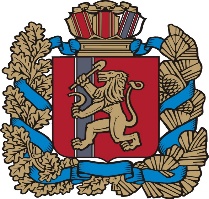 АДМИНИСТРАЦИЯ ИВАНОВСКОГО СЕЛЬСОВЕТАИРБЕЙСКОГО РАЙОНА КРАСНОЯРСКОГО КРАЯ ПОСТАНОВЛЕНИЕ20.02.2023 			          с. Ивановка	                    	                   № 6-пгОб утверждении паспортов населенных пунктов Ивановского сельсовета, подверженных угрозе ландшафтных и лесных (природных) пожаровВ соответствии с Федеральными законами  от 21 декабря 1994 года № 69-ФЗ "О пожарной безопасности",  от 22 июля 2008 года № 123-ФЗ «Технический регламент о требованиях пожарной безопасности»,  от 06 октября 2003 года № 131-ФЗ «Об общих принципах организации местного самоуправления в Российской Федерации», постановлением Правительства Российской Федерации от 16 сентября 2020 года № 1479 «Об утверждении Правил противопожарного режима в Российской Федерации», Уставом Ивановского сельсовета Ирбейского района Красноярского края, ПОСТАНОВЛЯЮ:1. Утвердить паспорта населенных пунктов Ивановского сельсовета Ирбейского района Красноярского края, подверженных угрозе ландшафтных и лесных (природных) пожаров на 2023 год:1.1. Паспорт с. Ивановка (приложение 1).1.2. Паспорт д. Николаевка (приложение 2).2. Контроль за выполнением настоящего постановления оставляю за собой.3. Постановление вступает в силу в день, следующий за днем его официального опубликования в периодическом печатном издании «Ивановский вестник» и подлежит опубликованию на официальном сайте Администрации Ивановского сельсовета в информационно-телекоммуникационной сети «Интернет».Глава Ивановского сельсовета	 	          			       Е.А. КриницинПриложение 1к постановлению  администрацииИвановского сельсоветаот 20.02.2023 № 6-пгПАСПОРТ
населенного пункта, подверженного угрозе ландшафтных и лесных (природных) пожаровНаименование населенного пункта:  	 с. ИвановкаНаименование поселения:                                МО Ивановский сельсоветНаименование муниципального района:  	                          ИрбейскийНаименование субъекта Российской Федерации:  	 Красноярский крайI. Общие сведения о населенном пунктеII. Сведения о медицинских учреждениях, домах отдыха, пансионатах, детских оздоровительных лагерях и объектах с круглосуточным пребыванием людей, имеющих общую границу со степным участком и относящихся к этому населенному пункту в соответствии с административно-территориальным делениемIII. Сведения о ближайших к населенному пункту подразделениях пожарной охраны1. Подразделения пожарной охраны (наименование, вид), дислоцированные на территории населенного пункта, адрес:   нет2. Ближайшее к населенному пункту подразделение пожарной охраны (наименование, вид), адрес:  Пожарная часть № 50 ФГКУ "24 отряд федеральной противопожарной службы по Красноярскому краю" Красноярский край Ирбейский район с. Ирбейское ул. Фестивальная, 12.IV. Лица, ответственные за проведение мероприятий по предупреждению и ликвидации последствий чрезвычайных ситуаций и оказание необходимой помощи пострадавшимV. Сведения о выполнении требований пожарной безопасности* Вывод о готовности населенного пункта к пожароопасному сезону делается на основании критерия «имеется» по всем показателям готовности населённого пункта. При одном или нескольких критериях «отсутствует» населенный пункт считается не готовым к летнему пожароопасному сезону. В случае если показатель не может быть применен на основании установленных требований к данному населенному пункту, то соответствующий ему критерий при оценке готовности не учитывается.Приложение 1к постановлению  администрацииИвановского сельсоветаот 20.02.2023 № 6-пгПАСПОРТ
населенного пункта, подверженного угрозе ландшафтных и лесных (природных) пожаровНаименование населенного пункта:  	 д. НиколаевкаНаименование поселения:                                МО Ивановский сельсоветНаименование муниципального района:  	                          ИрбейскийНаименование субъекта Российской Федерации:  	 Красноярский крайI. Общие сведения о населенном пунктеII. Сведения о медицинских учреждениях, домах отдыха, пансионатах, детских оздоровительных лагерях и объектах с круглосуточным пребыванием людей, имеющих общую границу со степным участком и относящихся к этому населенному пункту в соответствии с административно-территориальным делениемIII. Сведения о ближайших к населенному пункту подразделениях пожарной охраны1. Подразделения пожарной охраны (наименование, вид), дислоцированные на территории населенного пункта, адрес:   нет2. Ближайшее к населенному пункту подразделение пожарной охраны (наименование, вид), адрес:  Пожарная часть № 50 ФГКУ "24 отряд федеральной противопожарной службы по Красноярскому краю" Красноярский край Ирбейский район с. Ирбейское ул. Фестивальная, 12.IV. Лица, ответственные за проведение мероприятий по предупреждению и ликвидации последствий чрезвычайных ситуаций и оказание необходимой помощи пострадавшимV. Сведения о выполнении требований пожарной безопасности* Вывод о готовности населенного пункта к пожароопасному сезону делается на основании критерия «имеется» по всем показателям готовности населённого пункта. При одном или нескольких критериях «отсутствует» населенный пункт считается не готовым к летнему пожароопасному сезону. В случае если показатель не может быть применен на основании установленных требований к данному населенному пункту, то соответствующий ему критерий при оценке готовности не учитывается.Характеристика населенного пунктаЗначение1.Общая площадь населенного пункта (кв. километров)1421,12.Общая протяженность границы населенного пункта со степными участками (километров)73.Общая площадь городских хвойных (смешанных) лесов, расположенных на землях населенного пункта (гектаров)-4.Расчетное время прибытия первого пожарного подразделения до наиболее удаленного объекта защиты населенного пункта, граничащего с пожароопасным участком (минут)40 мин.№ п/пНаименование социального объектаАдрес объектаЧисленность персоналаЧисленность пациентов (отдыхающих)№ п/пФамилия, имя, отчествоДолжностьКонтактный телефон1Криницин Евгений АлександровичГлава Ивановского сельсовета8(39174)33469 Требования пожарной безопасности, установленные законодательством Российской ФедерацииИнформация о выполнении1.Противопожарная преграда установленной ширины (противопожарное расстояние, противопожарная минерализованная полоса, сплошная полоса лиственных деревьев) на всей протяженности границы населенного пункта с лесным участком (участками)   ИМЕЕТСЯ2.Организация и проведение своевременной очистки территории населенного пункта, в том числе противопожарных расстояний между зданиями и сооружениями, а также противопожарных минерализованных полос от горючих отходов, мусора, тары, опавших листьев, сухой травы и другое    ИМЕЕТСЯ3.Звуковая система оповещения населения о чрезвычайной ситуации, а также телефонная связь (радиосвязь) для сообщения о пожаре    ИМЕЕТСЯ4.Источники наружного противопожарного водоснабжения (пожарные гидранты, искусственные пожарные водоемы, реки, озера, пруды, бассейны, градирни и др.) и реализация технических и организационных мер, обеспечивающих их своевременное обнаружение в любое время суток, подъезд к ним для забора воды пожарной техникой в любое время года, а также достаточность предусмотренного для целей пожаротушения запаса воды    ИМЕЕТСЯ5.Подъездная автомобильная дорога к населенному пункту, а также обеспеченность подъездов к зданиям и сооружениям на его территории     ИМЕЕТСЯ6.Муниципальный правовой акт, регламентирующий порядок подготовки населенного пункта к пожароопасному сезону     ИМЕЕТСЯ7.Первичные средства пожаротушения для привлекаемых к тушению ландшафтных (природных) пожаров добровольных пожарных дружин (команд)     ИМЕЕТСЯ№ п/п       Показатель готовностиКритерии готовности (имеется/отсутствует)Критерии готовности (имеется/отсутствует)Вывод о готовности населенного пунктак пожароопасному сезону:Вывод о готовности населенного пунктак пожароопасному сезону:Вывод о готовности населенного пунктак пожароопасному сезону:село  Ивановка Ирбейского района Красноярского краясело  Ивановка Ирбейского района Красноярского краясело  Ивановка Ирбейского района Красноярского края(полное наименование населенного пункта)(полное наименование населенного пункта)(полное наименование населенного пункта)ГОТОВ / НЕ ГОТОВ к летнему пожароопасному сезону*ГОТОВ / НЕ ГОТОВ к летнему пожароопасному сезону*ГОТОВ / НЕ ГОТОВ к летнему пожароопасному сезону*(ненужное зачеркнуть)(ненужное зачеркнуть)(ненужное зачеркнуть)Характеристика населенного пунктаЗначение1.Общая площадь населенного пункта (кв. километров)559,42.Общая протяженность границы населенного пункта со степными участками (километров)4,53.Общая площадь городских хвойных (смешанных) лесов, расположенных на землях населенного пункта (гектаров)-4.Расчетное время прибытия первого пожарного подразделения до наиболее удаленного объекта защиты населенного пункта, граничащего с пожароопасным участком (минут)45 мин.№ п/пНаименование социального объектаАдрес объектаЧисленность персоналаЧисленность пациентов (отдыхающих)№ п/пФамилия, имя, отчествоДолжностьКонтактный телефон1Криницин Евгений АлександровичГлава Ивановского сельсовета8(39174)33469 Требования пожарной безопасности, установленные законодательством Российской ФедерацииИнформация о выполнении1.Противопожарная преграда установленной ширины (противопожарное расстояние, противопожарная минерализованная полоса, сплошная полоса лиственных деревьев) на всей протяженности границы населенного пункта с лесным участком (участками)   ИМЕЕТСЯ2.Организация и проведение своевременной очистки территории населенного пункта, в том числе противопожарных расстояний между зданиями и сооружениями, а также противопожарных минерализованных полос от горючих отходов, мусора, тары, опавших листьев, сухой травы и другое    ИМЕЕТСЯ3.Звуковая система оповещения населения о чрезвычайной ситуации, а также телефонная связь (радиосвязь) для сообщения о пожаре    ИМЕЕТСЯ4.Источники наружного противопожарного водоснабжения (пожарные гидранты, искусственные пожарные водоемы, реки, озера, пруды, бассейны, градирни и др.) и реализация технических и организационных мер, обеспечивающих их своевременное обнаружение в любое время суток, подъезд к ним для забора воды пожарной техникой в любое время года, а также достаточность предусмотренного для целей пожаротушения запаса воды    ИМЕЕТСЯ5.Подъездная автомобильная дорога к населенному пункту, а также обеспеченность подъездов к зданиям и сооружениям на его территории     ИМЕЕТСЯ6.Муниципальный правовой акт, регламентирующий порядок подготовки населенного пункта к пожароопасному сезону     ИМЕЕТСЯ7.Первичные средства пожаротушения для привлекаемых к тушению ландшафтных (природных) пожаров добровольных пожарных дружин (команд)     ИМЕЕТСЯ№ п/п       Показатель готовностиКритерии готовности (имеется/отсутствует)Вывод о готовности населенного пунктак пожароопасному сезону:д. Николавека Ирбейского района Красноярского края(полное наименование населенного пункта)ГОТОВ / НЕ ГОТОВ к летнему пожароопасному сезону*(ненужное зачеркнуть)